РОССИЙСКАЯ ФЕДЕРАЦИЯИвановская область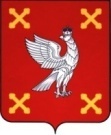 Администрация  Шуйского муниципального районаПОСТАНОВЛЕНИЕот 22.04.2024 №  260-пг. ШуяО внесении изменений в постановление Администрации Шуйского муниципального района от 07.05.2018 № 335-п  «Об утверждении порядка предоставления  жилых помещений муниципального жилищного фонда коммерческого использования»	В соответствии с Федеральным законом от 06.10.2003 № 131-ФЗ "Об общих принципах организации местного самоуправления в Российской Федерации", со ст. 156 Жилищного кодекса Российской Федерации, на основании Устава Шуйского муниципального района Ивановской области Администрация Шуйского муниципального района постановляет:	1. Внести изменение в постановление Администрации Шуйского муниципального района от 07.05.2018 № 335-п  «Об утверждении порядка предоставления  жилых помещений муниципального жилищного фонда коммерческого использования», изложив пункт 5 приложения к постановлению Администрации Шуйского муниципального района в новой редакции:«5. Порядок оплаты за наем жилого помещения по договору коммерческого найма5.1. Плата за жилое помещение и коммунальные услуги для Нанимателя жилого помещения, занимаемого по договору коммерческого найма жилого помещения муниципального жилищного фонда коммерческого использования, включает в себя:	- плату за пользование жилым помещением (плата за наем);	- плату за содержание и ремонт жилого помещения, включающую в себя плату за услуги и работы по управлению многоквартирным домом, содержанию и текущему ремонту общего имущества в многоквартирном доме;	- плату за коммунальные услуги. 5.2.  Размер платы за наем жилого помещения жилищного фонда 	коммерческого использования определяется постановлением 	Администрации Шуйского муниципального района.5.3.  Размер платы за содержание и ремонт жилого помещения и 	коммунальные услуги устанавливается в соответствии с 	действующим законодательством Российской Федерации, а также 	муниципальными правовыми актами.5.4.	Предоставить в 2024 году гражданам, проходящим 	(проходившим) военную службу по контракту (в том числе 	военнослужащим, лицам, проходящим службу в войсках 	национальной гвардии Российской Федерации и имеющим 	специальное звание полиции) либо призванным на военную 	службу по мобилизации и принимающим (принимавшим) 	участие в специальной военной операции на территориях 	Украины, Донецкой Народной Республики и Луганской 	Народной Республики, Херсонской и Запорожской областей, 	проводимой с 24 февраля 2022 года, а так же членам их семей 	следующую дополнительную меру социальной поддержки: 50 % 	платы за пользование жилым помещением (платы за наем). 	К членам семьи гражданина, принимающего (принимавшего) 	участие в специальной военной операции, относятся его супруга 	(супруг) и дети, а так же проживающие совместно с ним 	родители (мать, отец). ».	2. Контроль за исполнением настоящего постановления возложить на заместителя главы администрации Николаенко В.В.	3. Постановление вступает в силу с момента его опубликования и распространяет свое действие на правоотношения, возникшие с 01.01.2024Глава Шуйского муниципального района                                С.А. Бабанов. 